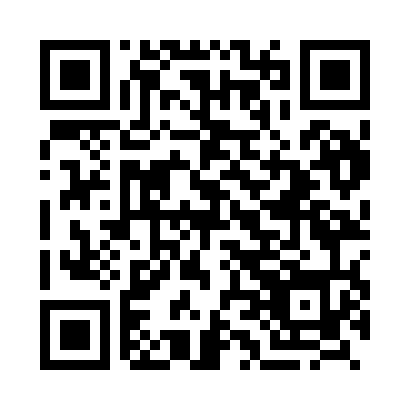 Prayer times for Batakiai, LithuaniaWed 1 May 2024 - Fri 31 May 2024High Latitude Method: Angle Based RulePrayer Calculation Method: Muslim World LeagueAsar Calculation Method: HanafiPrayer times provided by https://www.salahtimes.comDateDayFajrSunriseDhuhrAsrMaghribIsha1Wed3:125:481:276:399:0711:352Thu3:115:451:276:409:0911:363Fri3:105:431:276:419:1111:364Sat3:095:411:276:429:1311:375Sun3:085:391:276:439:1511:386Mon3:075:371:276:449:1711:397Tue3:065:351:266:469:1911:398Wed3:055:331:266:479:2111:409Thu3:055:311:266:489:2311:4110Fri3:045:291:266:499:2511:4211Sat3:035:271:266:509:2611:4312Sun3:025:251:266:519:2811:4313Mon3:015:231:266:529:3011:4414Tue3:015:221:266:539:3211:4515Wed3:005:201:266:549:3411:4616Thu2:595:181:266:559:3611:4717Fri2:595:161:266:569:3711:4718Sat2:585:151:266:579:3911:4819Sun2:575:131:266:589:4111:4920Mon2:575:111:276:599:4211:5021Tue2:565:101:277:009:4411:5022Wed2:565:081:277:019:4611:5123Thu2:555:071:277:029:4711:5224Fri2:555:051:277:039:4911:5325Sat2:545:041:277:049:5111:5326Sun2:545:031:277:059:5211:5427Mon2:535:011:277:059:5411:5528Tue2:535:001:277:069:5511:5529Wed2:524:591:277:079:5611:5630Thu2:524:581:287:089:5811:5731Fri2:524:571:287:099:5911:58